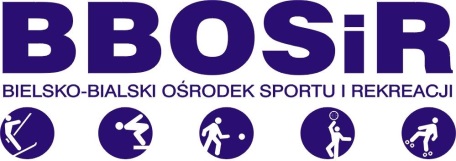                                                     Regulamin warsztatów                                                   Nauki jazdy na łyżwach                                                   w pięciu krokach dla dzieci                                                   “Zima w mieście” 2024 r.CelPopularyzacja jazdy na łyżwachPropagowanie aktywnych form spędzania czasuOrganizatorem jest Bielsko-Bialski Ośrodek Sportu i RekreacjiZajęcia prowadzone są przez instruktorów zatrudnionych w Bielsko-Bialskim Ośrodku Sportu i Rekreacji.Miejsce i terminLodowisko KS „Orlik”, ul. Słowackiego 27b,w dniach: Termin I 29.01- 02.02 (5 zajęć)Termin II 05- 09.02 (5 zajęć)w godzinach: Grupa początkująca 8:00- 08:50, Grupa zaawansowana 9:00- 9:50. UczestnictwoWarsztat nauki jazdy na łyżwach obejmuje cykl 5 zajęć od poniedziałku do piątku. W warsztatach uczestniczyć mogą wyłącznie dzieci w wieku 7 - 13 lat, których opiekunowie prawni dokonali zapisu (patrz pkt. 5), wnieśli opłatę za zajęcia oraz dostarczyli wypełniony, podpisany formularz zgłoszeniowy oraz kwestionariusz RODO przed pierwszymi zajęciami (dokumenty do pobrania na naszej stronie internetowej: https://www.bbosir.bielsko.pl ). Nauka prowadzona jest od podstaw, zgodnie z harmonogramem zajęć (załącznik nr 1), dlatego prosimy o nie zapisywanie się osób o zaawansowanej technice jazdy.  Ilość miejsc na zajęciach jest ograniczona- do 20 os. w grupie początkującej, do 30 os. w grupie zaawansowanej.ZapisyZapisy prowadzone są przez platformę GoDecathlon:Informację można uzyskać pod numerem telefonu:33 811 01 55 w godz. 9:00-14:00NAZWISKO, IMIĘ WIEK uczestnika,  NUMER KONTAKTOWYZasady finansowaniaWarunkiem uczestnictwa jest opłata za warsztaty: 75,00 zł w kasie lodowiska KS „Orlik” przy ul. Słowackiego 27b przed pierwszymi zajęciami (opłata obejmuje wstęp na lodowisko).W przypadku rezygnacji z zajęć wcześniej opłaconych BBOSiR nie dokonuje zwrotu. Za niewykorzystane zajęcia nie przysługuje zwrot kosztów. Opłaty nie obejmują również zniżki i promocje.UbiórUczestnicy zobowiązani są do posiadania własnych łyżew (istnieje możliwość skorzystania z wypożyczalni przy lodowisku). Obowiązkowo ze względów bezpieczeństwa każdy uczestnik powinien posiadać kask (optymalnie narciarski), grube rękawiczki oraz spodnie narciarskie. Zalecane jest również posiadanie protektorów/ochraniaczy.Postanowienia końcowekażdy uczestnik przystępuje do warsztatów na odpowiedzialność rodzica lub opiekuna prawnego, który oświadcza, że uczestnik nie ma żadnych przeciwwskazań zdrowotnych, które wykluczałyby go z udziału w zajęciach. Organizator nie ponosi odpowiedzialności w przypadku zdarzenia losowego, uszczerbku na zdrowiu lub innych okoliczności nie określonych tym regulaminem.w sprawach warsztatów można kontaktować się z Działem Organizacji Imprez BBOSIR (ul. Karbowa 26) pod numerem telefonu 33 811 01 55 wew. 24 i  29 lub e-mail: zapisy@bbosir.bielsko.pl warsztaty/zawody sportowe są utrwalane za pomocą zdjęć i nagrań video w celach informacyjno-promocyjnych Bielsko-Bialskiego Ośrodka Sportu i Rekreacji oraz udostępniane na jego stronach internetowych. Udział w warsztatach/zawodach jest równoznaczny z wyrażeniem zgody na nieodpłatne rozpowszechnianie wizerunku uczestników w ww. celachPodpis przy odbiorze karnetu jest równoznaczny z akceptacją regulaminuorganizator zastrzega sobie możliwość zmiany niniejszego regulaminuinterpretacja niniejszego regulaminu należy wyłącznie do organizatorawszelkie inne przepisy ujęte są w regulaminie obiektu, na którym odbywają się zajęcia(załącznik 1)Nauka jazdy na łyżwach w pięciu krokach 
z Bialsko-Bialskim Ośrodkiem Sportu i RekreacjiKrok 1 (zajęcia nr 1) zasady BHPpierwsza pomocoswajanie ze sprzętem nauka upadanianauka jazdy przodem nauka hamowania z jazdy przodemKrok 2 (zajęcia nr 2) doskonalenie jazdy przodem i hamowania z jazdy przodemnauka jazdy tyłem hamowanie z jazdy tyłemKrok 3 (zajęcia nr 3) doskonalenie jazdy przodem i tyłemdoskonalenie hamowania z jazdy przodem i tyłem zwrot z jazdy przodem do jazdy tyłem i odwrotnie Krok 4 (zajęcia nr 4) doskonalenie poznanych elementów nauka przekładanki przodem nauka przekładanki tyłem Krok 5 (zajęcia nr 5) doskonalenie poznanych elementówgry i zabawy doskonalące jazdę na łyżwach